PREDSEDA NÁRODNEJ RADY SLOVENSKEJ REPUBLIKYČíslo: CRD-1809/2021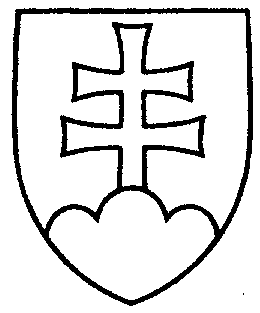 742ROZHODNUTIEPREDSEDU NÁRODNEJ RADY SLOVENSKEJ REPUBLIKYzo 4. októbra 2021o pridelení návrhu ústavného zákona, podaného poslancami Národnej rady Slovenskej republiky na prerokovanie výborom Národnej rady Slovenskej republiky	N a v r h u j e m	Národnej rade Slovenskej republiky	A.  p r i d e l i ť	návrh poslancov Národnej rady Slovenskej republiky Mariana KOTLEBU, Martina BELUSKÉHO a Rastislava SCHLOSÁRA na vydanie ústavného zákona,  ktorým   sa mení a dopĺňa  ústavný zákon č. 493/2011 Z. z. o rozpočtovej zodpovednosti (tlač 712), doručený 30. septembra 2021	na prerokovanie	Ústavnoprávnemu výboru Národnej rady Slovenskej republiky a	Výboru Národnej rady Slovenskej republiky pre financie a rozpočet;	B.  u r č i ť	a) k návrhu ústavného zákona ako gestorský Výbor Národnej rady Slovenskej republiky pre financie a rozpočet,	 b) lehotu na prerokovanie návrhu ústavného zákona v druhom čítaní vo výbore 
do 30 dní  a v gestorskom výbore do 32 dní od prerokovania návrhu ústavného zákona v Národnej rade Slovenskej republiky v prvom čítaní.Boris   K o l l á r   v. r.